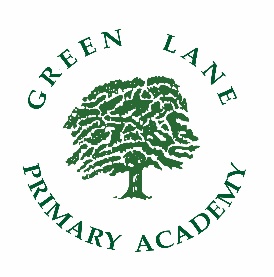 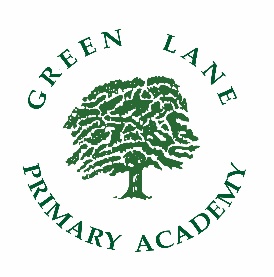 The teacher Post Title                         ADMINISTRATOR - JOB DESCRIPTIONMain PurposeThe Administrator at Green Lane is responsible for supporting administrative, financial, safeguarding and organisational processes within school. They also act as an initial point of contact for parents, visitors and other stakeholders.Duties and ResponsibilitiesUpdate manual and computerised records/information systems (specifically SIMS) and provide associated reportsOrganise statutory returns to the Department for Education and Local Authority e.g. school censusUpdate and maintain the school calendarAssist with managing the school’s email inbox, ensuring emails are forwarded to relevant staff and expected responses are madeManage and organise the school’s admissions process, including the preparation of appropriate documentationManage new pupil induction, including associated recordsProvide administrative support to senior leaders where necessaryMaintain the school’s record retention schedule in accordance with data protection law, ensuring information security at all timesAct as a first point of contact for parents and visitors Deal with telephone and face to face enquiries efficiently and in a professional and supportive mannerRespond to messages promptly and accurately, passing on information to relevant staff members as necessaryControl access to school in-line with the school’s safeguarding procedures, including signing-in visitors, checking identification, notifying visitors of safeguarding and safety proceduresMaintain and update the Single Central record and complete all associated checks, such as DBS, identity, Right to WorkSupport the recruitment process, collating applications and supporting with associated correspondence